ALANYA ABDURRAHMAN ALAATTİNOĞLU LİSESİ 2017-2018 EĞİTİM ÖĞRETİM YILI2. DÖNEM FİZİK DERSİ 12A SINIFI 2. YAZILI SORULARIADI:	12.05.2018SOYADI: NO:2.,8.,9.,10.,11. sorular 4 puan, diğer sorular 10 puandır.	Başarılar Dilerim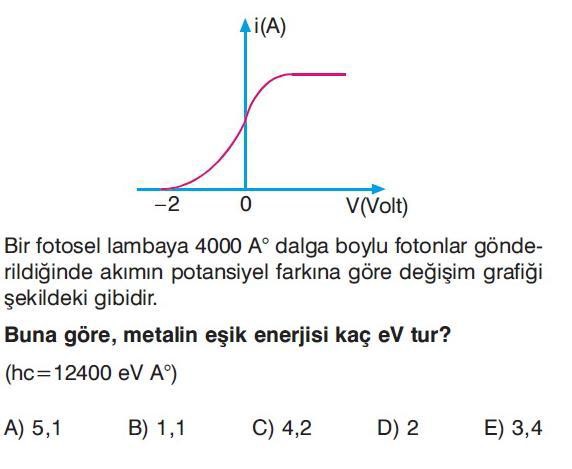 1.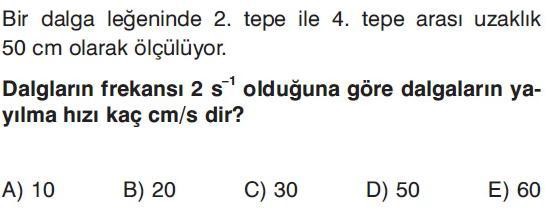 2.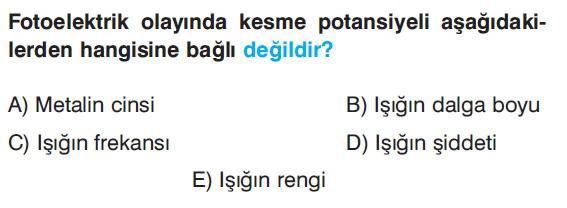 3.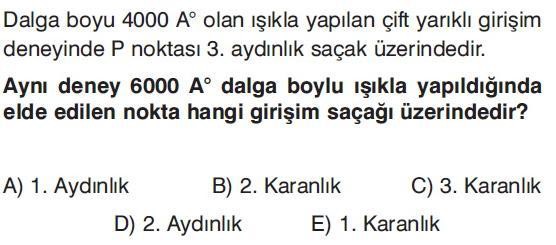 4.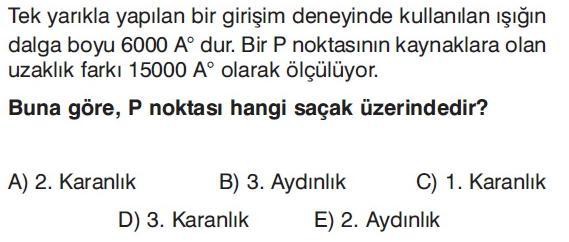 5.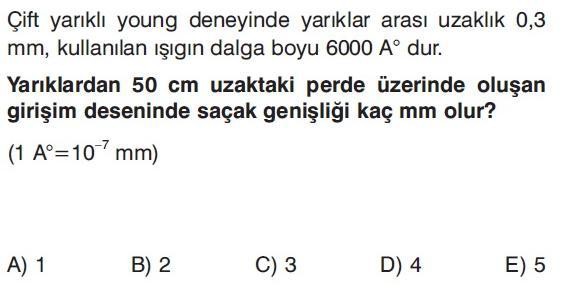 6.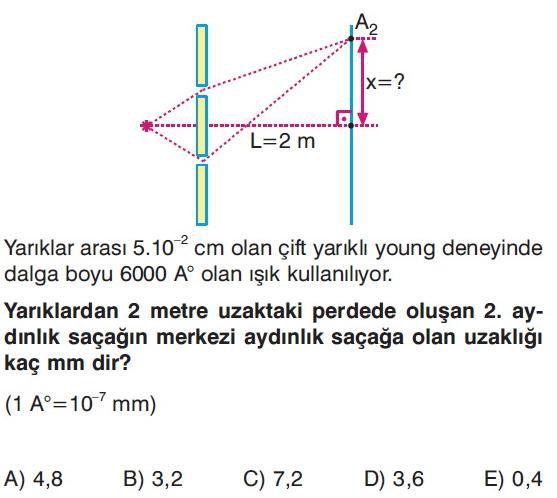 7.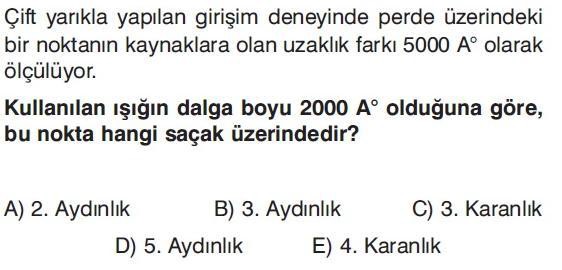 8.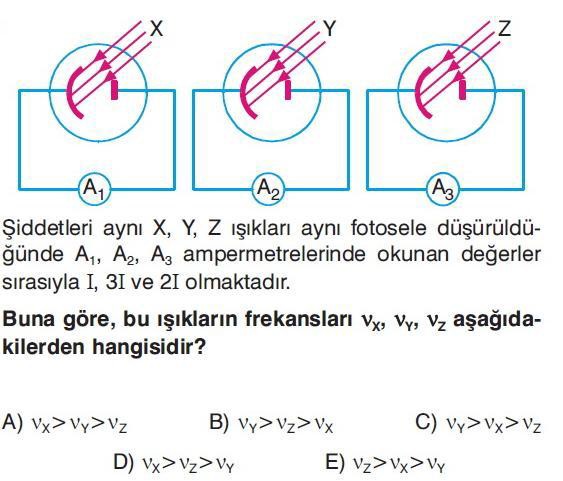 9.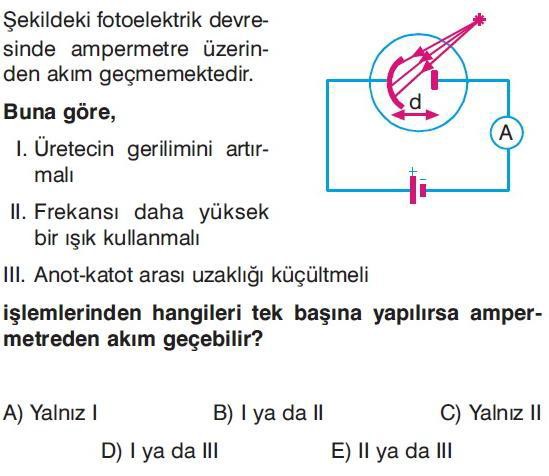 10.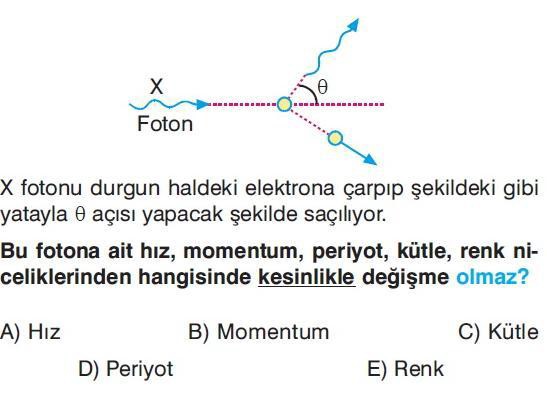 11.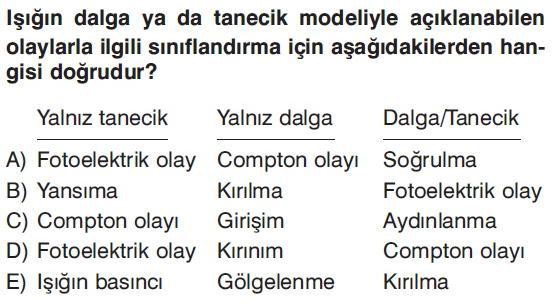 12.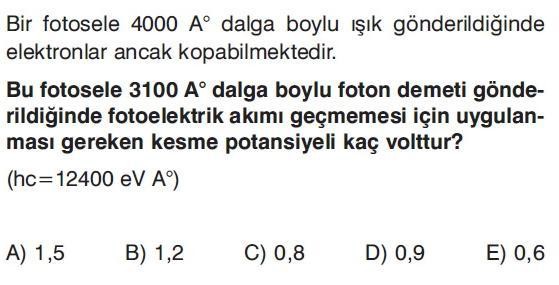 www.sorubak.com 13.